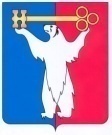 АДМИНИСТРАЦИЯ ГОРОДА НОРИЛЬСКАКРАСНОЯРСКОГО КРАЯПОСТАНОВЛЕНИЕ29.01.2014	    г. Норильск	                   № 38В связи с реализацией мероприятий в полном объеме по предоставлению жилых помещений в г. Переславль-Залесский Ярославской области, пгт. Каменка Вичугского района Ивановской области жителям муниципального образования город Норильск, выезжающим из района Крайнего Севера,ПОСТАНАВЛЯЮ:1. Признать утратившими силу:- постановление Администрации города Норильска от 15.09.2011 № 438           «Об утверждении порядка предоставления жилых помещений в г. Переславль – Залесский Ярославской обаласти, пгт. Каменка Вичугского района Ивановской области жителям муниципального образования город Норильск, выезжающим из района Крайнего Севера»;- постановление Администрации города Норильска от 16.11.2011 № 542             «О внесении изменений в постановление Администрации города Норильска от 15.09.2011 № 438 «Об утверждений порядка предоставления жилых помещений в       г. Переславль – Залесский Ярославской обаласти, пгт. Каменка Вичугского района Ивановской области жителям муниципального образования город Норильск, выезжающим из района Крайнего Севера».2. Опубликовать настоящее постановление в газете «Заполярная правда» и разместить его на официальном сайте муниципального образования город Норильск.3. Настоящее постановление вступает в силу после его официального опубликования в газете «Заполярная правда».Исполняющий полномочияРуководителя Администрации города Норильска			             А.П. МитленкоО признании утратившими силу отдельных правовых актов Администрации города Норильска О признании утратившими силу отдельных правовых актов Администрации города Норильска 